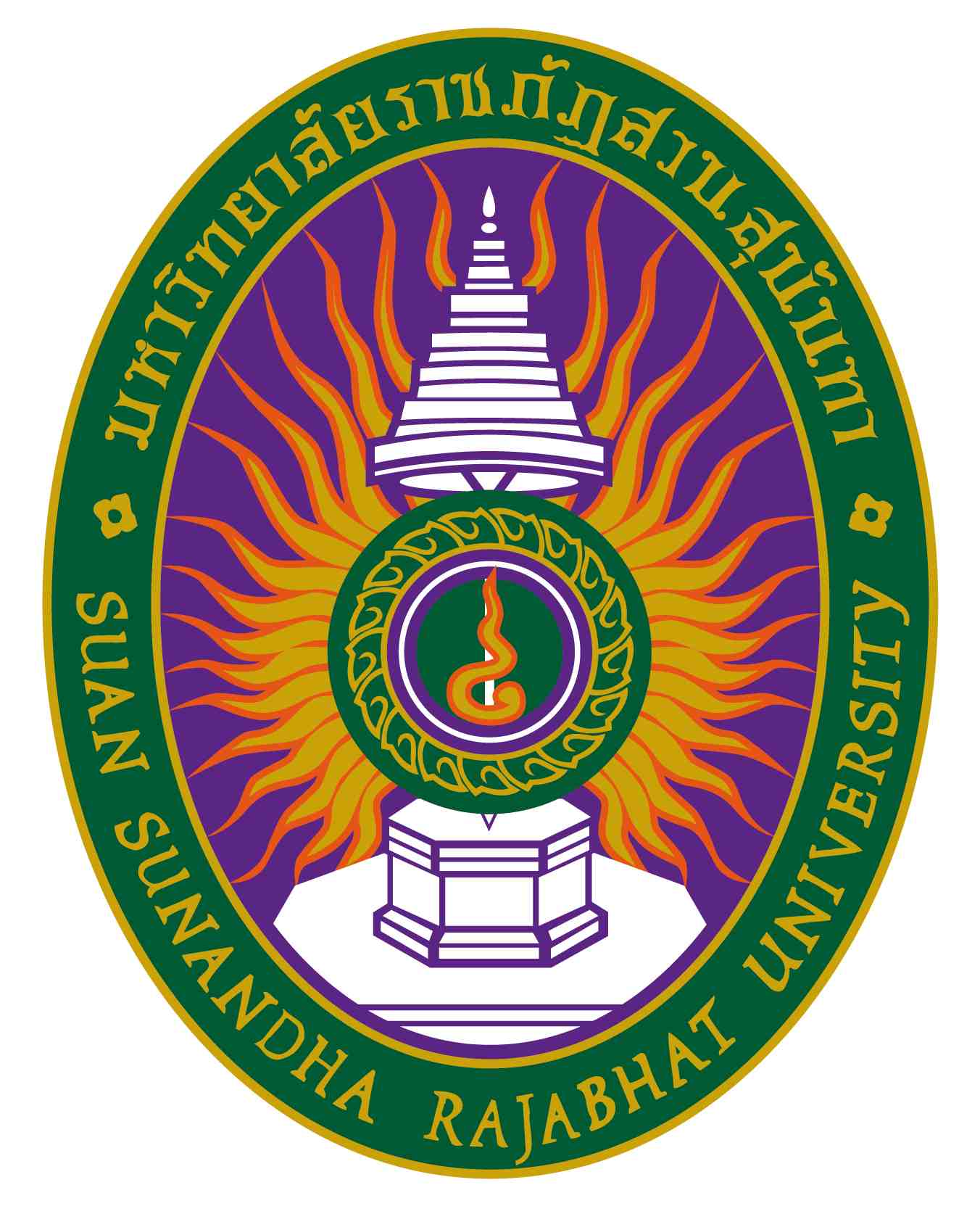 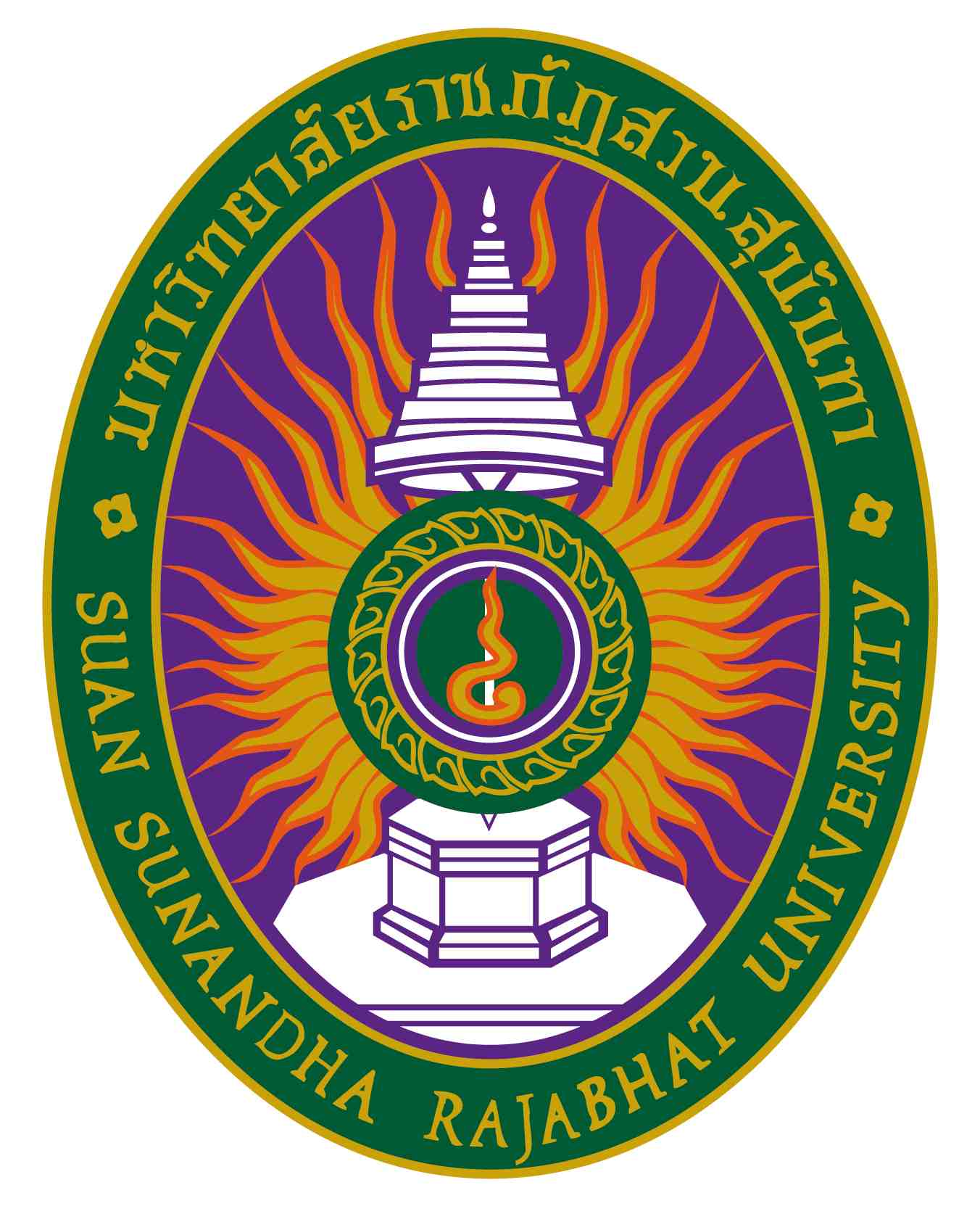 รายละเอียดของประสบการณ์ภาคสนามรหัสวิชา VCD๔๘๐๑   รายวิชา การฝึกประสบการณ์วิชาชีพนักออกแบบนิเทศศิลป์สาขาวิชา การออกแบบนิเทศศิลป์ คณะศิลปกรรมศาสตร์ มหาวิทยาลัยราชภัฏสวนสุนันทาภาคการศึกษา ๒ ปีการศึกษา ๒๕๖๔หมวดที่ ๑ ข้อมูลทั่วไป๑.  รหัสและชื่อรายวิชา		 รหัสวิชา	VCD๔๘๐๑ชื่อรายวิชาภาษาไทย	การฝึกประสบการณ์วิชาชีพนักออกแบบนิเทศศิลป์ชื่อรายวิชาภาษาอังกฤษ	Professional Visual Communication Design Apprenticeship๒.  จำนวนหน่วยกิต     		๕ (๔๕๐)๓.  หลักสูตรและประเภทของรายวิชา    ๓.๑  หลักสูตร	ศิลปกรรมศาสตรบัณฑิต (การออกแบบนิเทศศิลป์) ๓.๒  ประเภทของรายวิชา	ประเภทวิชาฝึกประสบการณ์วิชาชีพ หรือสหกิจศึกษา  ๔.  อาจารย์ผู้รับผิดชอบรายวิชาและอาจารย์ผู้สอน๔.๑  อาจารย์กรีธา    ธรรมเจริญสถิต ๔.๒  อาจารย์ ดร.ฟาริดา  วิรุฬหผล๕.  สถานที่ติดต่อ	สาขาวิชาการออกแบบนิเทศศิลป์ คณะศิลปกรรมศาสตร์ อาคารมหาวชิราลงกรณ๖.  ภาคการศึกษา / ชั้นปีที่กำหนดให้มีการฝึกประสบการณ์ภาคสนามตามแผนการศึกษาของหลักสูตร๖.๑  ภาคการศึกษาที่	๒/๒๕๖๔ ชั้นปีที่ ๔๖.๒  จำนวนผู้เรียนที่รับได้	๓๐ คน๗.  รายวิชาที่ต้องเรียนมาก่อน (Pre-requisite)	VCD๓๘๐๑ การเตรียมฝึกประสบการณ์วิชาชีพนักออกแบบนิเทศศิลป์๘.  รายวิชาที่ต้องเรียนพร้อมกัน (Co-requisites) (ถ้ามี)	ไม่มี๙.  สถานที่เรียน	 	สถานประกอบการของภาครัฐหรือเอกชน ภายในเขตกรุงเทพฯ และปริมณฑล๑๐. วันที่จัดทำหรือปรับปรุงรายละเอียดของรายวิชาครั้งล่าสุด	วันที่ ๒๓ เดือนพฤศจิกายน พ.ศ. ๒๕๖๔หมวดที่ ๒ จุดมุ่งหมายและวัตถุประสงค์๑.  จุดมุ่งหมายของรายวิชา	การฝึกปฏิบัติงานการออกแบบในสาขาที่เกี่ยวข้องนอกสถานศึกษา เพื่อเพิ่มพูนประสบการณ์วิชาชีพให้มีประสิทธิภาพ ตลอดจนสามารถนำผลจากการฝึกปฏิบัติงานไปใช้ประกอบอาชีพได้๒.  วัตถุประสงค์ในการพัฒนา/ปรับปรุงรายวิชา			-หมวดที่ ๓ การพัฒนาผลการเรียนรู้ของนักศึกษา๑. คุณธรรม  จริยธรรม๑.๑  ด้านคุณธรรม จริยธรรมที่ต้องพัฒนานักศึกษาได้รับการพัฒนาด้านวินัย ตรงต่อเวลา และความรับผิดชอบต่อตนเองและสังคม๑.๒  วิธีการสอนให้นักศึกษาปฏิบัติตามวัฒนธรรมขององค์กรรัฐหรือเอกชน ที่มีภารกิจเกี่ยวข้องกับวิชาชีพทางการออกแบบนิเทศศิลป์ เพื่อเป็นการปลูกฝังให้นักศึกษามีระเบียบวินัย โดยเน้นการเข้างานให้ตรงเวลา การแต่งกายให้สุภาพ การทำประโยชน์แก่องค์กร๑.๓  วิธีการประเมินผล	-  สถานประกอบการเป็นผู้ประเมิน	๒๐	คะแนน	-  อาจารย์นิเทศเป็นผู้ประเมิน	๕	คะแนน๒. ความรู้๒.๑  ผลการเรียนรู้ด้านความรู้สามารถวิเคราะห์ปัญหา เข้าใจ และอธิบายความต้องการงานออกแบบนิเทศศิลป์ รวมทั้งประยุกต์ความรู้ ทักษะ และการใช้ความคิดสร้างสรรค์ที่เหมาะสมกับการแก้ปัญหา๒.๒  กระบวนการหรือกิจกรรมเพื่อพัฒนาผลการเรียนรู้ด้านความรู้	-  ให้หน่วยงานฯ มอบหมายภาระงาน เพื่อพัฒนาผลการเรียนรู้ด้านความรู้ของนักศึกษา-  ให้อาจารย์นิเทศก์ติดตามนักศึกษาในระหว่างการฝึกประสบการณ์ฯ เพื่อรับฟังปัญหาและชี้แนะแนวทางในการพัฒนาด้านความรู้๒.๓  วิธีการประเมินผลการเรียนรู้	-  สถานประกอบการเป็นผู้ประเมิน	๒๐	คะแนน	-  อาจารย์นิเทศเป็นผู้ประเมิน	๕	คะแนน๓. ทักษะทางปัญญา๓.๑  ผลการเรียนรู้ด้านทักษะทางปัญญาสามารถสืบค้น ตีความ และประเมินผล เพื่อใช้ในการแก้ไขปัญหาอย่างสร้างสรรค์๓.๒  กระบวนการหรือกิจกรรมต่างๆ ที่ใช้ในการพัฒนาผลการเรียนรู้ด้านทักษะทางปัญญา	-  ให้หน่วยงานฯ มอบหมายภาระงาน เพื่อพัฒนาผลการเรียนรู้ด้านทักษะทางปัญญาของนักศึกษา-  ให้อาจารย์นิเทศก์ติดตามนักศึกษาในระหว่างการฝึกประสบการณ์ฯ เพื่อรับฟังปัญหาและชี้แนะแนวทางในการพัฒนาทักษะทางปัญญา๓.๓  วิธีการประเมินผลการเรียนรู้	-  สถานประกอบการเป็นผู้ประเมิน	๒๐	คะแนน	-  อาจารย์นิเทศเป็นผู้ประเมิน	๕	คะแนน๔. ทักษะความสัมพันธ์ระหว่างบุคคลและความรับผิดชอบ๔.๑  ผลการเรียนรู้ด้านทักษะความสัมพันธ์ระหว่างบุคคลและความสามารถในการรับภาระความรับผิดชอบ	มีความรับผิดชอบในการกระทำของตนเองและรับผิดชอบงานในกลุ่ม และมีการพัฒนาการเรียนรู้อย่างต่อเนื่อง  ๔.๒  กระบวนการ หรือกิจกรรมต่างๆ ที่จะพัฒนาผลการเรียนรู้ด้านทักษะความสัมพันธ์ระหว่างบุคคลและความสามารถในการรับภาระความรับผิดชอบ-  ให้หน่วยงานฯ มอบหมายภาระงานกลุ่ม เพื่อพัฒนาผลการเรียนรู้ด้านทักษะความสัมพันธ์ระหว่างบุคคลและความรับผิดชอบของนักศึกษา-  ให้อาจารย์นิเทศก์ติดตามนักศึกษาในระหว่างการฝึกประสบการณ์ฯ เพื่อรับฟังปัญหาและชี้แนะแนวทางในการพัฒนาความสัมพันธ์ระหว่างบุคคลและความรับผิดชอบ๔.๓  วิธีการประเมินผลการเรียนรู้	-  สถานประกอบการเป็นผู้ประเมิน	๒๐	คะแนน	-  อาจารย์นิเทศเป็นผู้ประเมิน	๕	คะแนนหมวดที่ ๔  ลักษณะและการดำเนินการ๑. คำอธิบายโดยทั่วไปของประสบการณ์ภาคสนามหรือคำอธิบายรายวิชา	การฝึกปฏิบัติงานการออกแบบในสาขาที่เกี่ยวข้องนอกสถานศึกษา เพื่อเพิ่มพูนประสบการณ์วิชาชีพให้มีประสิทธิภาพ ตลอดจนสามารถนำผลจากการฝึกปฏิบัติงานไปใช้ประกอบอาชีพได้๒. กิจกรรมของนักศึกษา	นักศึกษาออกฝึกประสบการณ์วิชาชีพกับหน่วยงานฯ ที่มีภารกิจเกี่ยวข้องกับสายงานด้านการออกแบบนิเทศศิลป์๓. รายงานหรืองานที่นักศึกษาได้รับมอบหมาย๔. การติดตามผลการเรียนรู้การฝึกประสบการณ์ภาคสนามของนักศึกษา	ให้อาจารย์นิเทศก์ติดตามผลการเรียนรู้ของนักศึกษาอย่างน้อย ๓ ครั้ง ตลอดช่วงระยะเวลาของการฝึกประสบการณ์ฯ เพื่อพูดคุย รับฟังปัญหาจากนักศึกษา พร้อมทั้งแนะแนวทางในการแก้ปัญหาอย่างสร้างสรรค์ ตลอดจนประเมินผลการเรียนรู้โดยให้นักศึกษาส่งสมุดบันทึกรายงาน และสรุปผลการเรียนรู้ที่นักศึกษาได้รับจากการฝึกประสบการณ์๕. หน้าที่และความรับผิดชอบของพนักงานพี่เลี้ยงในสถานประกอบการที่ดูแลกิจกรรมในภาคสนาม	ดูแล ให้คำแนะนำ และพัฒนาผลการเรียนรู้ ด้านคุณธรรม จริยธรรม ด้านความรู้ ด้านทักษะความสัมพันธ์ระหว่างบุคคลและด้านความรับผิดชอบ รวมถึงประเมินผลการฝึกฯ ใน ๔ ด้าน ดังกล่าว ร่วมกับอาจารย์นิเทศก์๖. หน้าที่และความรับผิดชอบของอาจารย์ที่ปรึกษา/อาจารย์นิเทศก์	ดูแล ให้คำปรึกษา ร่วมพัฒนาผลการเรียนรู้ ด้านคุณธรรม จริยธรรม ด้านความรู้ ด้านทักษะ ด้านทักษะความสัมพันธ์ระหว่างบุคคลและความรับผิดชอบ รวมถึงร่วมประเมินผลการฝึกฯ ใน ๔ ด้าน ดังกล่าว ร่วมกับพนักงานพี่เลี้ยงในสถานประกอบการ๗. การเตรียมการในการแนะแนวและช่วยเหลือนักศึกษา	- นัดพบนักศึกษา เพื่อให้คำปรึกษาในช่วงแรกของการฝึกงานอย่างสม่ำเสมอ	- ให้เบอร์โทรศัพท์ อี-เมล์ หรือช่องทางการติดต่อสื่อสารอื่นๆ ที่สามารถติดต่อได้โดยสะดวกแก่นักศึกษา๘. สิ่งอำนวยความสะดวกและการสนับสนุน ที่ต้องการจากสถานที่ที่จัดประสบการณ์ภาคสนาม /สถานประกอบการ	- ให้หน่วยงานฯ มอบหมายภาระงานที่ตรงตามสายงาน และมีความหลากหลายให้แก่ นศ.	- ให้สถานประกอบการดูแลความปลอดภัยในชีวิตและทรัพย์สินแก่นศ. ตามสมควรหมวดที่ ๕  การวางแผนและการเตรียมการ๑. การกำหนดสถานที่ฝึก	- นักศึกษาเป็นผู้เลือกและติดต่อสถานประกอบการที่ตนเองสนใจ- อาจารย์ที่ปรึกษาพิจารณาความเหมาะสมและขอจดหมายส่งตัวให้ นศ.๒. การเตรียมนักศึกษา	จัดปฐมนิเทศให้แก่นักศึกษาก่อนออกฝึกประสบการณ์วิชาชีพฯ๓. การเตรียมอาจารย์ที่ปรึกษา/อาจารย์นิเทศก์	-๔. การเตรียมพนักงานพี่เลี้ยงในสถานที่ฝึกให้นักศึกษาติดต่อประสานงานกับหน่วยงานฯ และแจ้งอาจารย์ที่ปรึกษา/อ.นิเทศก์ทราบ๕. การจัดการความเสี่ยงมีการตรวจสอบและดูแลความเรียบร้อยในระหว่างการฝึกประสบการณ์ฯ อย่างสม่ำเสมอ หากนักศึกษามีปัญหา ให้รีบแจ้งอาจารย์นิเทศก์รับทราบ เพื่อพิจารณาแก้ไขปัญหาหมวดที่ ๖  การประเมินนักศึกษา๑. หลักเกณฑ์การประเมินประเมินการปฏิบัติงานสหกิจศึกษาร่วมกับสถานประกอบการ โดยใช้หลักเกณฑ์ดังนี้๒. กระบวนการประเมินผลการปฏิบัติงานของนักศึกษา	พนักงานพี่เลี้ยงและอาจารย์ผู้รับผิดชอบร่วมประเมินบันทึกการฝึกประสบการณ์ฯ พร้อมนัดหมายนักศึกษามาพบปะพูดคุย เพื่อประเมินผลการฝึกประสบการณ์ฯ๓. ความรับผิดชอบของพนักงานพี่เลี้ยงต่อการประเมินนักศึกษา	ลงความเห็นในบันทึกการฝึกประสบการณ์ฯ พร้อมนัดหมายนักศึกษามาพบปะพูดคุย เพื่อประเมินผลการปฏิบัติงาน รวมทั้งสิ้น ๘๐ คะแนน๔. ความรับผิดชอบของอาจารย์ผู้รับผิดชอบประสบการณ์ภาคสนามต่อการประเมินนักศึกษา		ประเมินผลการเตรียมฝึกฯ ในสัดส่วน ๒๐ คะแนน และรวบรวมคะแนนทั้งหมดมาคำนวณเพื่อคิดเกรด๕. การสรุปผลการประเมินที่แตกต่าง			-หมวดที่ ๗  การประเมินและปรับปรุงการดำเนินการของการฝึกประสบการณ์ภาคสนาม๑.  กระบวนการประเมินการฝึกประสบการณ์ภาคสนามโดยผู้เกี่ยวข้องต่อไปนี้๑.๑ นักศึกษา- มีการประเมินการสอนโดยใช้แบบสอบถาม โดยนักศึกษาในสัปดาห์สุดท้ายของการเรียน และมีการสอบถามนักศึกษาถึงความรู้ที่ได้รับ ปัญหา และข้อเสนอแนะในการเรียนการสอน๑.๒ พนักงานพี่เลี้ยงหรือผู้ประกอบการ- พนักงานพี่เลี้ยงหรือผู้ประกอบการประมวลแบบสอบถาม การสังเกตพฤติกรรม และคุณภาพของผลงานของนักศึกษา สรุปผลเพื่อนำมาปรับปรุงกระบวนการฝึกประสบการณ์ในโอกาสต่อไป๑.๓ อาจารย์ที่ดูแลกิจกรรมภาคสนาม- อาจารย์ผู้รับผิดชอบประมวลแบบสอบถาม การสังเกตพฤติกรรม และคุณภาพของผลงานของนักศึกษา สรุปผลเพื่อนำมาปรับปรุงการฝึกประสบการณ์ในครั้งต่อไป๑.๔ อื่นๆ เช่น บัณฑิตจบใหม่-๒. กระบวนการทบทวนผลการประเมินและการวางแผนปรับปรุง- มีการประชุมภาควิชาในปลายภาคการศึกษา เพื่อหาแนวทางในการปรับปรุงการเรียนการสอนแผนที่แสดงการกระจายความรับผิดชอบมาตรฐานผลการเรียนรู้จากหลักสูตรสู่รายวิชา (Curriculum Mapping)ตามที่ปรากฏในรายละเอียดของหลักสูตร (Program Specification) มคอ. ๒ความรับผิดชอบในแต่ละด้านสามารถเพิ่มลดจำนวนได้ตามความรับผิดชอบรายงานหรืองานที่ได้รับมอบหมายกำหนดส่งสมุดบันทึกรายงานผลการฝึกประสบการณ์วิชาชีพนักออกแบบนิเทศศิลป์ ประจำปีการศึกษา ๒/๒๕๖๔๒๒ มีนาคม ๒๕๖๕ลำดับที่เกณฑ์การประเมินคะแนน๑                   A    ดียอดเยี่ยม๘๖.๐๐-๑๐๐๒                   A-  ดีเยี่ยม๘๒.๐๐-๘๕.๐๐๓                   B+  ดีมาก๗๘.๐๐-๘๑.๐๐๔                   B    ดี๗๔.๐๐-๗๗.๐๐๕                   B-  ค่อนข้างดี๗๐.๐๐-๗๓.๐๐๖                   C+  ปานกลางค่อนข้างดี๖๖.๐๐-๖๙.๐๐๗                   C    ปานกลาง๖๒.๐๐-๖๕.๐๐๘                   C-  ปานกลางค่อนข้างอ่อน๕๘.๐๐-๖๑.๐๐๙                   D+  ค่อนข้างอ่อน๕๔.๐๐-๕๗.๐๐๑๐                   D    อ่อน๕๐.๐๐-๕๓.๐๐๑๑                   D-  อ่อนมาก๔๖.๐๐-๔๙.๐๐๑๒                   F    ตก๐.๐๐-๔๕.๐๐รายวิชา(๑)คุณธรรม จริยธรรม(๑)คุณธรรม จริยธรรม(๑)คุณธรรม จริยธรรม(๒)ความรู้(๒)ความรู้(๒)ความรู้(๓)ทักษะทางปัญญา(๓)ทักษะทางปัญญา(๓)ทักษะทางปัญญา(๔)ทักษะทางความสัมพันธ์ระหว่างบุคคลและความรับผิดชอบ(๔)ทักษะทางความสัมพันธ์ระหว่างบุคคลและความรับผิดชอบ(๕)ทักษะการวิเคราะห์เชิงตัวเลข การสื่อสารและการใช้เทคโนโลยีสารสนเทศ(๕)ทักษะการวิเคราะห์เชิงตัวเลข การสื่อสารและการใช้เทคโนโลยีสารสนเทศ(๖)ทักษะพิสัย(๖)ทักษะพิสัยหมวดวิชาแกน๑๒๓๑๒๓๑๒๓๑๒๑๒๑๒รหัสวิชา VCD4801รายวิชา การฝึกประสบการณ์วิชาชีพนักออกแบบนิเทศศิลป์ (Professional Visual Communication Design Apprenticeship)